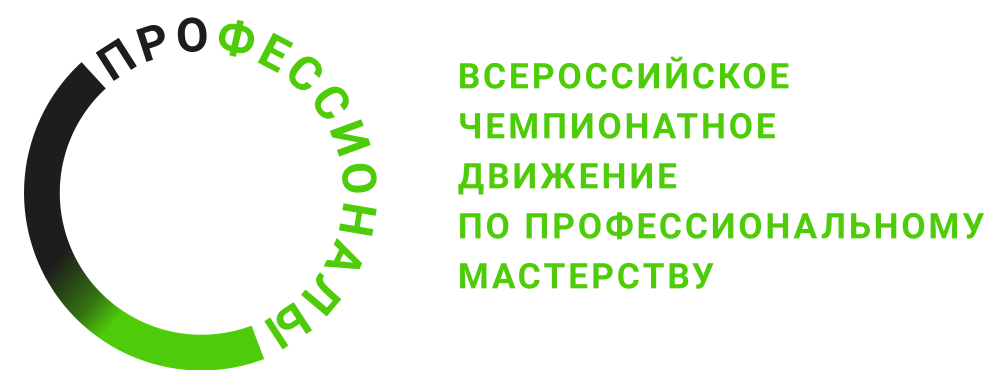 ПРОГРАММА ПРОВЕДЕНИЯРегионального этапа чемпионата «Профессионалы»по компетенции Вальщик леса основная линейка
Общая информацияОбщая информацияПериод проведения26-29 февраля 2024 годМесто проведения и адрес площадкиКукморский р-н., с. Лубяны, ул. Техникумская 10ФИО Главного экспертаГалеев Ильдар МинахматовичКонтакты Главного эксперта+7 917 902-75-79Д-2  / « 25 » февраля 2024г.Д-2  / « 25 » февраля 2024г.09:00-10:00Приезд  конкурсантов и экспертов-наставников.10:00-11:00Проведение инструктажа у экспернтов-наставников. Ознакомление с площадкой.Д-1  / / « 26 » февраля 2024г.Д-1  / / « 26 » февраля 2024г.09:00-10:00Проведение инструктажа у конкурсантов. Ознакомление с площадкой.10:00-11:00Жеребьевка.Д1  / « 27» февраля 2024г.Д1  / « 27» февраля 2024г.09:00-09:30Завтрак.09:40-10:00Церемония открытия регионального этапа10:20-12:00Подготовка пилы к работе. Замена пильной цепи.12:00-13:00Обед.13:00-15:00Оказание первой помощи.Д2 / « 28 » февраля 2024г.Д2 / « 28 » февраля 2024г.08:30-08:45Завтрак.08:45-09:00Инструктаж по ТБ и ОТ.09:00-12:00Раскряжевка комбинированным резом.12:00-12.45Обед.12:45-13:00Инструктаж по ТБ и ОТ.13:00-16:00Обрезка сучьев.16:00-16:15Ужин.Д3 / « 29 » февраля 2024г.Д3 / « 29 » февраля 2024г.08:30-08:45Завтрак.08:45-09:00Инструктаж по ТБ и ОТ.09:00-12:00Валка дерева.12:00-12.45Обед.12:45-13:00Инструктаж по ТБ и ОТ.13:00-16:00Изготовление деляночного столба.16:00-16:30Ужин.16:30-17:30Оформление итоговых протоколов, внесение результатов в ЦСО.Д+1  «01 » марта 2024г.Д+1  «01 » марта 2024г.11:00-13:00Церемония закрытия регионального этапа, объявление рез-ов соревнований13:00Отъезд конкурсантов и экспертов-наставников.